Controlefiche Vragenlijst – Het periodiek systeem (1) 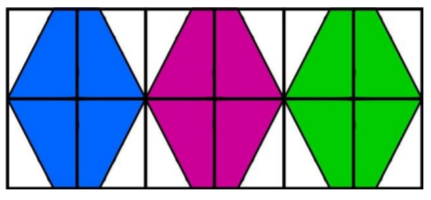 Vragenlijst – De chemische symbolen (1) 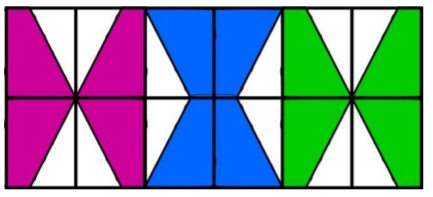 Vragenlijst – De chemische symbolen (2)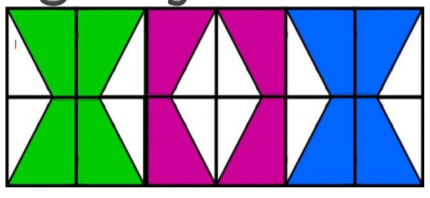 Vragenlijst – De scheidingstechnieken 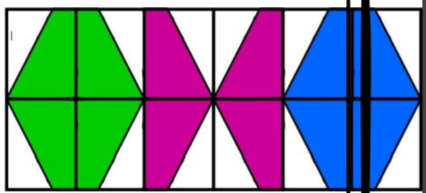 Vragenlijst – Ionen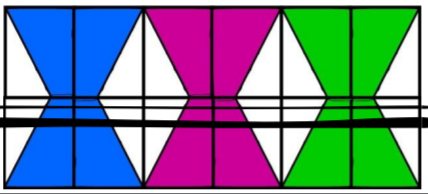 Vragenlijst – Het periodiek systeem (2) 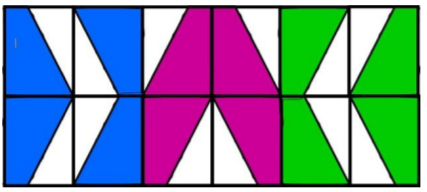 